4.a       LUM       ->        5. TEDEN DELA NA DALJAVO  (14. 4. – 17. 4. 2020)Pozdravljeni.Kot vam je sporočila že vaša razredničarka, ga. Karolina Medvešček, smo s strani Občine Ajdovščina dobili prošnjo, ki se nanaša na likovne izdelke. Ker imamo za izvedbo njihove likovne naloge malo časa, predlagam, da likovno nalogo »Glasba kot likovni motiv« prenesemo na naslednji teden, za ta teden pa sprejmemo pobudo občine in naslikamo likovni motiv po njihovem predlogu. 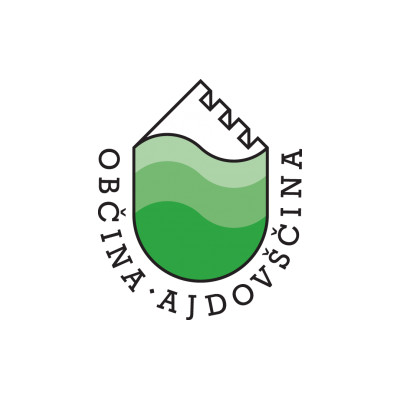 Tisti, ki ste mi likovno nalogo za 5. teden že poslali,  boste v tem tednu izdelali dva likovna izdelka, v naslednjem tednu pa ne boste imeli nobenega. Sedaj pa k delu …. ☺Zaposleni Občine Ajdovščina nas naprošajo, da bi naslikali mesto Ajdovščina tako kot jo vidite vi. Pri tem upoštevajte mesto Ajdovščina še pred stanjem, v katerem se sedaj nahajamo. Lahko se osredotočite na del Ajdovščine (park, igrala, ulice, cestišče, deli Ajdovščine, ki so namenjeni zabavi na prostem, vaše skrite kotičke mesta, del mesta, na katerega imate lepe spomine,  …) ali na celoto mesta (celo mesto z deli, ki so za vas pomembni, so vam pri srcu ali pa si želite, da bi v prihodnosti v Ajdovščini »nastali«). Vem, da imate otroci veliko več idej kot sem jih tukaj nanizala, zato kar pogumno sledite svojim idejam.Za to likovno nalogo imamo malo časa. Prosim, da mi jo pošljete do jutri (sreda, 16.4.) popoldne na moj naslov.Želim vam lepo ustvarjalno popoldne.Lep pozdrav, Danijela Čermelj